TRAFFIC ANALYSIS REPORT MINI SAM 04.06.23For Project: 04.06.23 MINI SAMProject Notes/Address: Lamppost 30 Norwich Road facing traffic going towards wroxhamLocation/Name: IncomingReport Generated: 07/06/2023 22:47:02Speed Intervals = 5 MPHTime Intervals = 5 minutesTraffic Report From 02/05/2023 14:00:00    through    04/06/2023 11:59:5985th Percentile Speed = 29.9 MPH85th Percentile Vehicles = 209,420 countsMax Speed = 65.0 MPH on 17/05/2023 23:20:00Total Vehicles = 246,376 countsAADT: 7484.8Volumes - weekly vehicle counts			Time			5 Day			7 Day	Average Daily					7,817          		7,441	AM peak        		11:00 to 12:00 	 	604            		610	PM peak        		5:00 to 6:00    		646            		612	SpeedSpeed limit: 30 MPH85th Percentile Speed: 29.9 MPHAverage Speed: 25.3 MPH			Monday  	Tuesday        	Wednesday	Thursday	Friday  		Saturday	SundayCount over limit	3777           	3681           	5135           	5945           	5493           	5813           	4918% over limit		13.5           	13.0           	13.6           	14.1           	12.1           	15.5           	17.9Avg speeder		33.4           	33.3           	33.3           	33.3           	33.4           	33.5           	33.5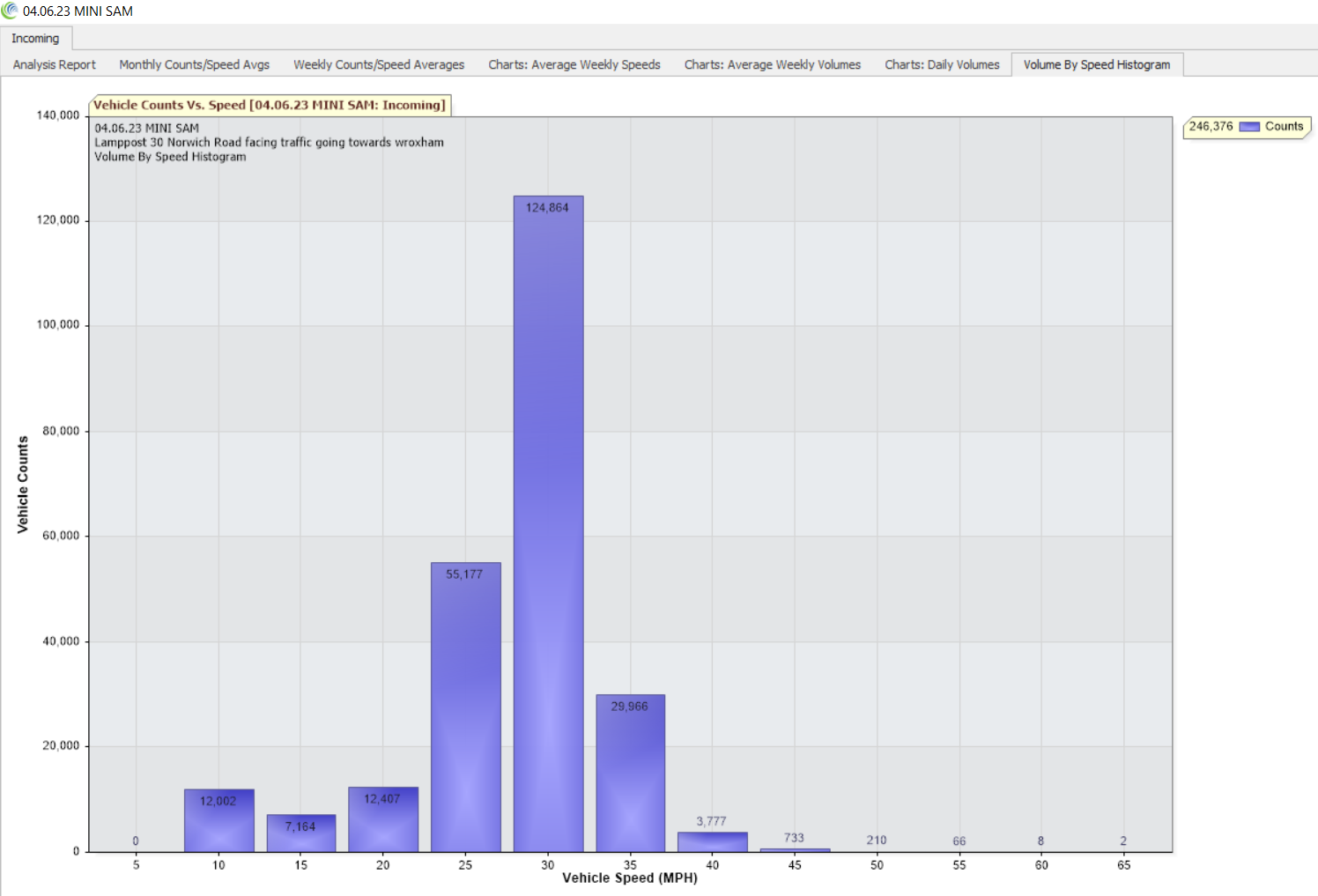 